* Kadro Unvanına bağlı olmadan yaptığı görevler yazılacaktır.** Görev tanımı yapılan personelin herhangi bir nedenle (kanuni izin, geçici görev vb.) görevinde olmadığı durumlarda görevlerini yerine getirecek kişilerin adı yazılacaktır.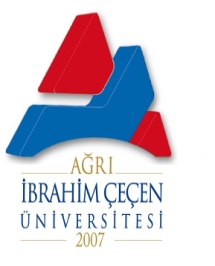 T.C.AĞRI İBRAHİM ÇEÇEN ÜNİVERSİTESİGENEL SEKRETERLİKPERSONEL GÖREV DAĞILIM ÇİZELGESİT.C.AĞRI İBRAHİM ÇEÇEN ÜNİVERSİTESİGENEL SEKRETERLİKPERSONEL GÖREV DAĞILIM ÇİZELGESİT.C.AĞRI İBRAHİM ÇEÇEN ÜNİVERSİTESİGENEL SEKRETERLİKPERSONEL GÖREV DAĞILIM ÇİZELGESİAD SOYADKADRO UNVANIGÖREVLERİ *GÖREV DEVRİ **Enes BİRİCİKYazı İşleri Şube MüdürüYazı İşleri ve Evrak Kayıt İş ve işlemlerini yürütmek.Yılmaz SABUNCUErgün HALİSÖzel Kalem MüdürüRektör Hocanın Özel Kalem İş ve işlemlerini yürütmek. Randevuları ayarlamak, Makam Protokolünü düzenli yürümesini sağlamaktır.Aysel ÇALPAN İNANAysel ÇALPAN İNANEnstitü SekreteriRektör Hocanın Özel Kalem İşlemlerini yürütmek ve gelen telefonları ilgili yerlere bağlamak.Esin TOPRAKEsin TOPRAKMemurRektör Yardımcılarının Özel Kalem İşlemlerini yürütmek ve gelen telefonları ilgili yerlere bağlamak.Aysel ÇALPAN İNANSeda ÇELİKEvrak Kayıt MemuruGelen Evrak Kayıt işlemleri yapılması, Posta işlemleri ve Evrak Dağıtım işlemlerinin sağlanması ve KEP (Kayıtlı Elektronik Posta) ile gelen yazıları EBYS ortamına geçirerek dağıtımın ilk adımını başlatmak. Kurumdan giden evrakları KEP ile gönderimini sağlamaktır.M. Fatih TURANSemra TARUNBilgisayar İşletmeniSenato, Yönetim Kurulu ve Disiplin Kurulu kararları toplantıya hazır hale getirip, Toplantıdan sonra alınan kararları ilgili birimlere üst yazı ile bildirmek. İmzası biten senato, yönetim ve disiplin kurulu kararları ilgili deftere yapıştırmak. İç ve Dış yazışmaları yapmak. Sigorta giriş-çıkışları yapmak, Evrakları Dosyalamak. Genel Sekreterlik Arşiv Sorumluluğunu yürütmek.Haşim GÜZELHaşim GÜZELBilgisayar İşletmeniTaşınır İşlemlerini yapmak, Yıllık ihtiyaçları hazırlayıp idari işler daire başkanlığından temin etmek. İç Kontrol Dosyasını Hazırlamak, Birim Bütçesini hazırlamak, Birim web sayfasını güncellemek, Birim avans mutemetliğini yapmak, Faaliyet Raporlarını hazırlamak ve dosyalamak. Rektör Hocanın Tebrik ve Davet yazılarını hazırlayıp göndermek. Genel Sekreterlik Arşiv Sorumluluğunu yürütmek.YOKEsma AKGÜNBilgisayar İşletmeniGenel Sekreter Özel Kalem İşlemlerini yürütmek.Kısmı Zamanlı ÖğrencilerKısmı Zamanlı ÖğrencilerÖğrenciÜniversitemizin Santral sorumlusudur. Gelen ve Giden telefonları ilgili yerlere bağlamak.Kısmı Zamanlı ÖğrencilerÜmit KIZILMemurÖSYM Bürosunun işlemlerini yerine getirmek. Sınav başvurularında gelen adayların başvurularını yapmak, ÖSYM Koordinatörlüğünü yürütmek.Sercan ILGARMehmet Fatih TURANEvrak DağıtıcıPosta Dağıtımını yapmak, Kurum içi ve dışı evrak dağıtımını yapmak.Mehmet Fatih TURANMehmet Fatih TURANEvrak DağıtıcıEvrak Dağıtıcı Olmayınca Evrak Dağıtımını ve posta işlemlerini yapmak. Senato, Yönetim ve Disiplin Kurulu Kararları imzalatmak.Mehmet Fatih TURAN